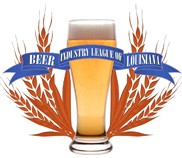 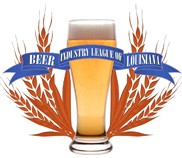 C O N V E N T I O N	R E G I S T R A T I O N	F O R MPlease use this form to register.  Please include everyone in your group that will be attending convention events and meetings Registration Type	Fee	Quantity	AmountCONTACT NAME: ________________________________Phone____________________ Email ________________________________ COMPANY NAME:   		ADDRESS:   	____________________________ATTENDEES (Please list everyone attending the convention, including spouse, guest(s) and children. Include child's age)*This list is used for name tags - Please Print Clearly.  Registration deadline is June 15, 2023Beer League Member or Employee Beer League Member or Employee       $300.00   x = =Please mail form with your checkBeer Industry League of LouisianaPlease mail form with your checkBeer Industry League of LouisianaMember’s Spouse or Guest(s)Member’s Spouse or Guest(s)$300.00x==575 N 8th Street575 N 8th StreetAssociate Member or Member’s Spouse /Guest(s)Associate Member or Member’s Spouse /Guest(s)$300.00X==Attention: Toni VillaAttention: Toni VillaChildren’s Fee (Ages 6 - 17)	    $100.00x   =Baton Rouge, LA 70802*No refunds issued 30 days prior to event*No refunds issued 30 days prior to event